           חותמת אירוע ודף מזכרת לכבוד "חץ הדורות - 70 שנות מורשת"ביום שלישי, ז' בחשוון התש"פ (05/11/19), יונפק דף מזכרת לציון האירוע הנ"ל. הדף יוחתם בחותם דואר שיונפק לציון האירוע.החותם יופעל באותו היום בדואר הקריה, דרך בגין 125 תל אביב.שעות העבודה של בית הדואר באותו היום הן: 08:00-15:00.דף המזכרת הונפק בהזמנת קשרי חוץ, משרד הביטחון. גודל הסדרה 2,200 דפים.אספנים המעוניינים בהחתמת חומר בולאי, ישלחו מעטפותיהם המבוילות לשירות הבולאי, דרך ההגנה 137 תל אביב יפו.חברת הדואר תעשה כמיטב יכולתה לבצע החתמה ברורה ונקיה.                                                                                                                  ב ב ר כ ה,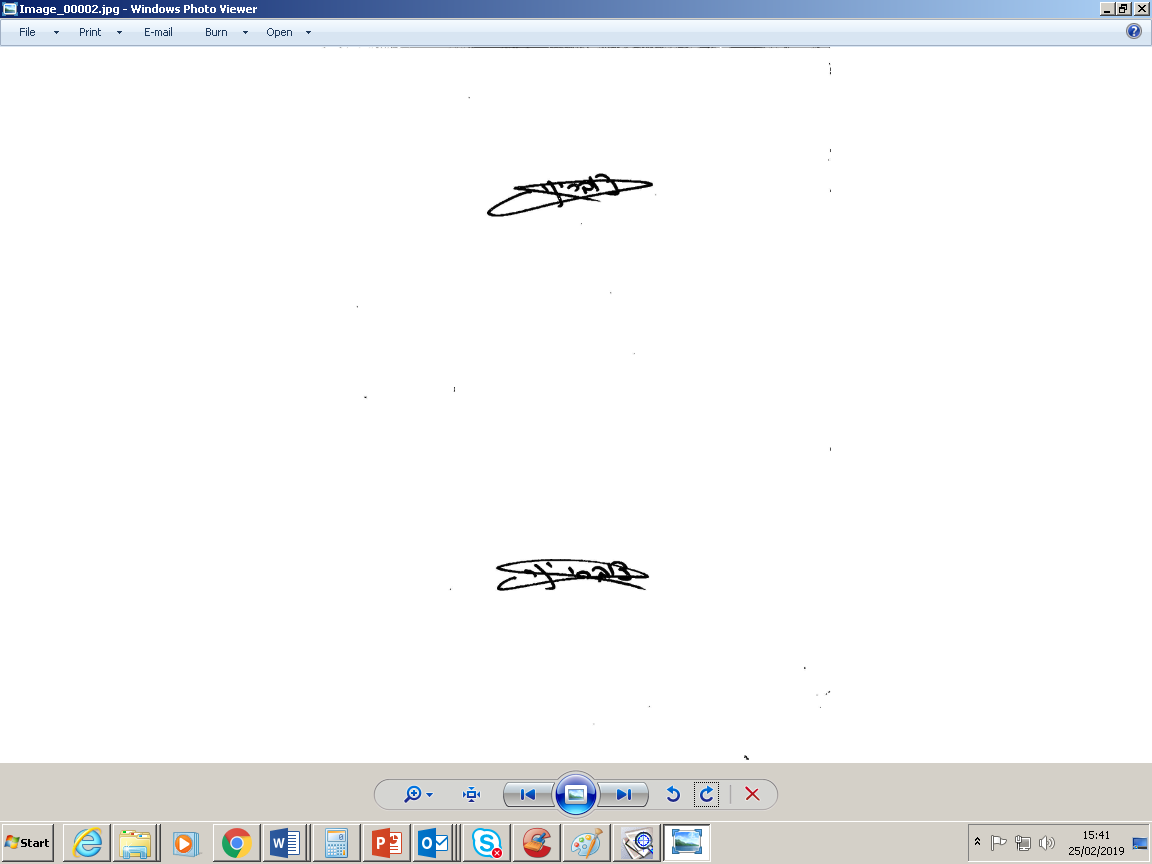                                                                                                                   יניב צוברי                                                                                                    מנהל תחום תפעול השירות                                                                                                     חטיבת דואר וקמעונאותש/32